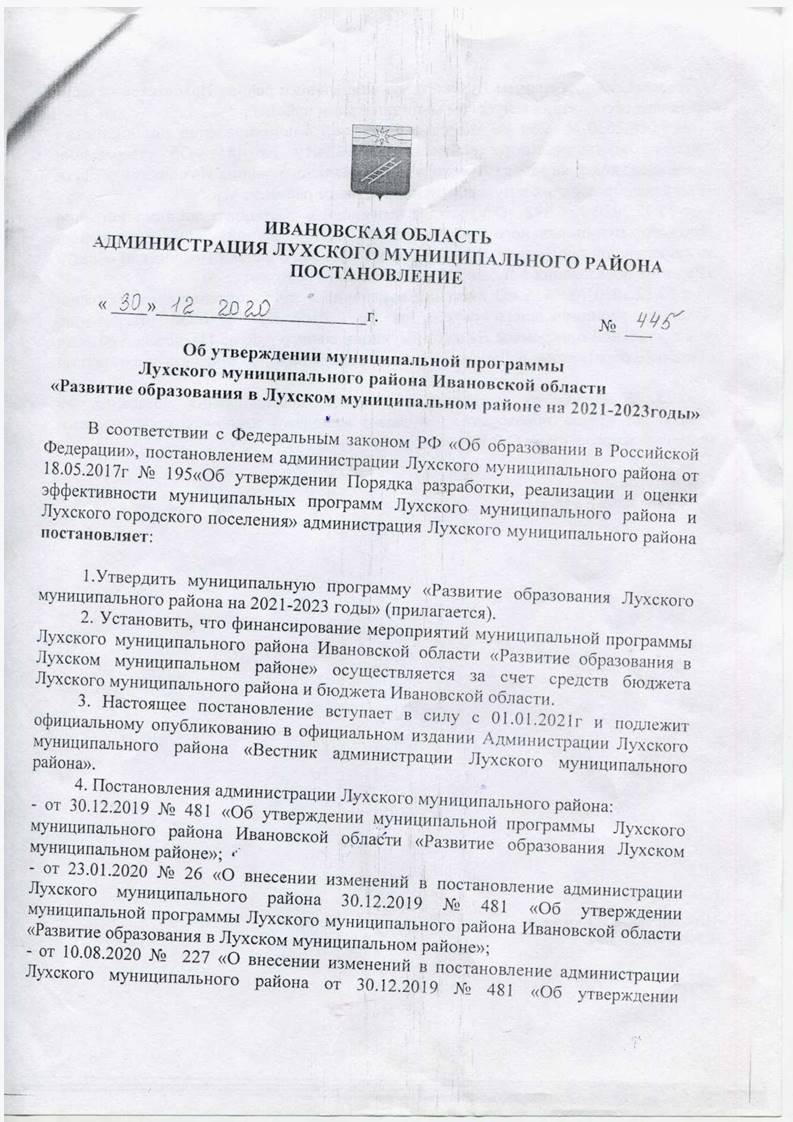 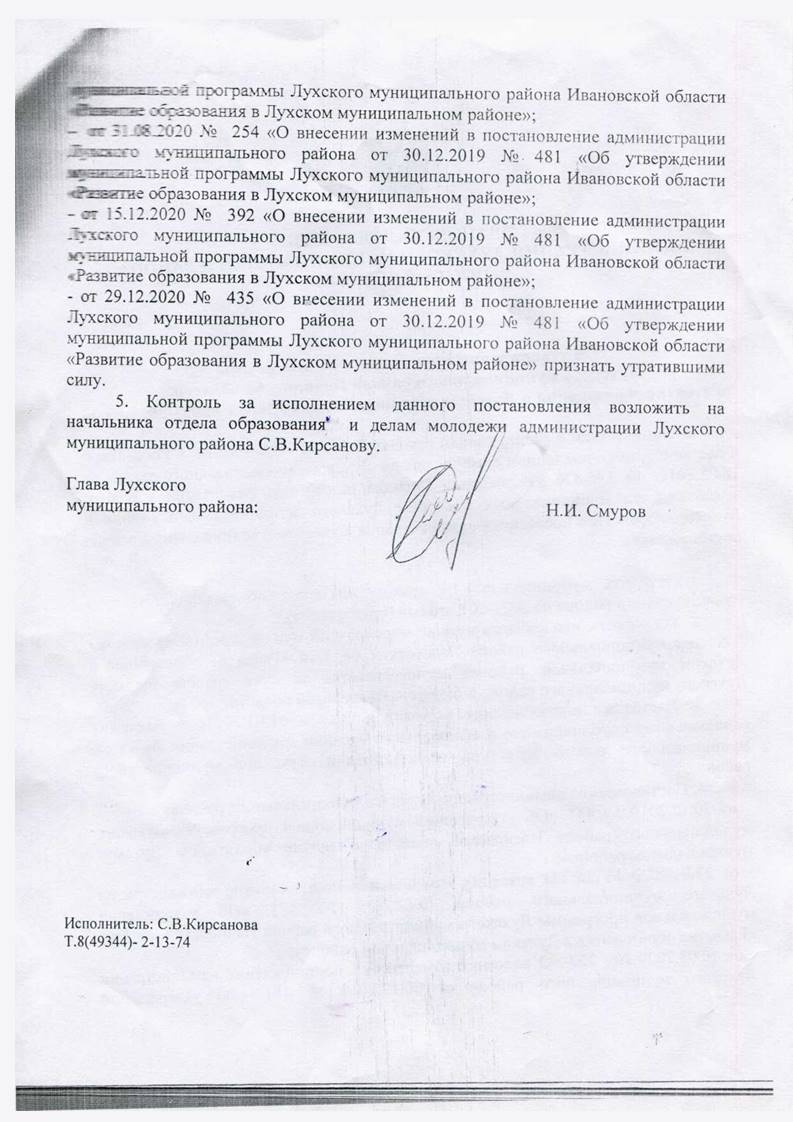 Приложениек постановлению  администрации Лухского муниципального района от 30.12.2020  №  445Паспорт муниципальной программыЛухского муниципального района Ивановской области«Развитие образования в Лухском муниципальном районе на 2021-2023 годы»2. Анализ текущей ситуации в сфере реализации муниципальной программыОбразование – одна из важнейших социальных сфер района.На территории района действуют четыре общеобразовательные организации, три дошкольных организации, одна дошкольная группа в общеобразовательной организации и одна организация дополнительного образования. Координацию работы и контроль за деятельностью образовательных организаций осуществляет отдел образования и делам молодежи администрации Лухского муниципального района.В структуре дошкольного образования действуют три дошкольных организации, одна дошкольная группа в общеобразовательной организации общеразвивающего вида. Численность детей, посещающих дошкольные образовательные организации, составляет в среднем 115 человек.     В настоящее время  население Лухского муниципального района услугами по предоставлению дошкольного образования и содержания детей в дошкольных образовательных  организациях обеспечено полностью. Очереди на получение путевки в дошкольные образовательные организации  в районе нет.В структуре общего образования действуют две средние школы и две основные. Контингент учащихся в общеобразовательных организациях  в среднем составляет  373 человека. Школы имеют спортивные залы, площадки, современные библиотеки и медиатеки, одна - медицинский кабинет, а также оборудованы собственными столовыми. Охват школьников горячим питанием составляет 99,3%. Бесплатным одноразовым питанием обеспечены учащиеся 1-4 классов. Общеобразовательные организации обеспечены компьютерной техникой, современными компьютерными классами, имеющими доступ к сети Интернет. В целях обеспечения доступного качественного образования обучающихся независимо от места жительства в районе организуется подвоз учащихся к месту учебы и обратно к месту жительства.В структуре дополнительного образования действуют одна организация  дополнительного образования детей, это МКУ ДО Центр внешкольной работы.Все образовательные организации имеют доступ к сети Интернет, собственные сайты. Это дает возможность получения открытой и доступной информации об организации. Осуществляется получение услуг в электронном виде (ведение электронной очереди, и  т.д.) в образовательных организациях.Проблемными вопросами развития инфраструктуры образования остаются неудовлетворительное состояние зданий и помещений образовательных организаций в связи с высокой степенью износа, невысокие показатели оснащенности современным оборудованием учебных кабинетов естественнонаучного цикла, частичное соответствие требованиям антитеррористической безопасности.Остается актуальной проблема транспортного обеспечения школьников: неудовлетворительное состояние транспортной инфраструктуры создает риск износа школьных автобусов  ранее установленных сроков их эксплуатации и снижения безопасности перевозок обучающихся.Проблемой в сфере образования выступает недостаточное обеспечение системы штатными квалифицированными кадрам3. Цели и ожидаемые результаты реализации Программы	Реализация программы направлена на достижение следующих целей:        -обеспечение возможности получения качественного  образования, соответствующего современным требованиям, для всех категорий детей; -создание условий для отдыха и развития детей и подростков в свободное время; -создание условий для бесперебойного и безопасного функционирования образовательных организаций;-финансово-экономическое и методическое обеспечение деятельности  образовательных организаций.Выполнение поставленных целей приведет к следующим ожидаемым результатам:  - обеспечение государственных гарантий доступности и равных возможностей получения качественных образовательных услуг, предоставляемых  образовательными организациями района;- развитие сети образовательных организаций района, оборудование современными  средствами пожарной безопасности, приборами учета, укрепление  материально-технической базы организаций;- создание современных условий обучения;- развитие сетевого взаимодействия образовательных организаций;- внедрение и совершенствование современных организационно-экономических механизмов управления образованием;- модернизация образовательных программ в системах дошкольного, общего и дополнительного образования детей, направленная на всестороннее развитие детей и достижение современного качества учебных результатов и результатов социализации; - создание современной системы оценки качества образования на основе принципов открытости, объективности, прозрачности, общественно-профессионального участия; - обеспечение эффективной системы по социализации и самореализации молодежи, развитию потенциала молодежи (поддержка социальной активности молодежи);- эффективное управление бюджетными средствами, обеспечение достоверного бухгалтерского, налогового и иного учета. Сведения о целевых индикаторах (показателях) реализации ПрограммыВ программе «Развитие образования в Лухском муниципальном районе» предусмотрены 7 подпрограмм:1. «Развитие дошкольного образования» (приложение 1).2. «Развитие общего образования» (приложение 2).3. «Развитие дополнительного образования» (приложение 3).4. «Другие вопросы в области образования» (приложение 4).5. «Организация и проведение летнего отдыха и занятости детей» (приложение 5).6. «Физическое воспитание молодежи в Лухском муниципальном районе» (приложение 6).7. «Патриотическое, духовно-нравственное воспитание молодежи в Лухском муниципальном районе» (приложение 7).Мероприятия подпрограмм направлены на развитие дошкольного, общего и дополнительного образования: на модернизацию учебно-материальной базы, дальнейшую информатизацию образования, поддержку инновационных проектов, повышение уровня квалификации педагогических кадров.4. Ресурсное обеспечение программыПриложение 1к муниципальной программе«Развитие образования в Лухском  муниципальном районе»Подпрограмма«Развитие дошкольного образования»1.Паспорт подпрограммы Краткая характеристика сферы реализации подпрограммы«Развитие   дошкольного образования»В настоящее время  население Лухского муниципального района услугами по предоставлению дошкольного образования и содержания детей в дошкольных образовательных  организациях обеспечено полностью. Предоставление дошкольного образования в Лухском муниципальном районе по состоянию на начало 2020 года осуществляют 3  муниципальные дошкольные учреждения района. Все дети в возрасте от 1,5 до 7 лет имеют возможность посещать детские сады.Доступность дошкольного образования и охват детей дошкольным образованием на настоящий момент превышает среднероссийские показатели. Очередности в дошкольные образовательные организации в Лухском муниципальном районе нет.Дошкольные организации посещают все желающие, не имеющие противопоказаний по состоянию здоровья.  Все дошкольные организации укомплектованы профессиональными кадрами полностью.  Не реже 1 раза в 3 года педагогические работники проходят курсы повышения квалификации.        Для предоставления  муниципальной услуги «Прием заявлений, постановка на учет и зачисление детей в дошкольную образовательную организацию» создана и ведется электронная очередь.В последние годы основные усилия органов государственной власти Ивановской области были направлены на повышение доступности дошкольного образования. Активно осуществлялся текущий ремонт детских садов.  Основным инструментом решения проблемы доступности дошкольного образования выступала реконструкция существующих учреждений.Значительные усилия были также направлены на повышение качества дошкольного образования. Наиболее значимыми мероприятиями в данной области явились:- материально-техническое оснащение дошкольных образовательных организаций;- повышение средней заработной платы педагогических работников муниципальных дошкольных образовательных учреждений  Лухского муниципального района  до средней заработной платы в сфере общего образования в Ивановской области.     -значительное увеличение уровня оплаты труда педагогических работников дошкольного образования является базовым инструментом, призванным поднять престиж профессии педагогического работника, обеспечить приток квалифицированных кадров в образовательные организации и, на этой основе, повысить качество предоставляемого дошкольного образования.3. Цели и ожидаемые результаты реализации подпрограммы.Обеспечение возможности получения качественного  дошкольного образования, соответствующего современным требованиям- приоритетная цель учреждений дошкольного образования Лухского муниципального района.В результате реализации Подпрограммы планируется следующее:1. Развитие сети дошкольных образовательных организаций района, укрепление её материально-технической базы.Проведение капитальных и текущих ремонтов, приобретение оборудования, мебели, современных учебно-наглядных пособий, развивающих, дидактических и игровых материалов,     оснащение информационно-коммуникационными средствами– это комплекс мер для приведения материально-технической базы дошкольных  образовательных организаций в соответствии с установленными требованиями.2. Обеспечение государственных гарантий доступности и равных возможностей получения воспитанниками дошкольных образовательных организаций дошкольного образования.Положительным моментом в  районе следует отметить стопроцентное обеспечение доступности дошкольного образования.Все дети, посещающие детские сады, обучаются по программам дошкольного образования. 3. Улучшение качества дошкольного образования.Во всех дошкольных образовательных организациях  реализуются образовательные программы, соответствующие требованиям федерального государственного образовательного стандарта дошкольного образования. Сведения о целевых индикаторах (показателях) реализации подпрограммыОтчетные значения целевых индикаторов (показателей) определены по данным управленческого учета, осуществляемого  отделом  образования и делам молодежи  администрации Лухского муниципального района.4. Мероприятия подпрограммы и их ресурсное обеспечениеИсполнителями подпрограммы являются  дошкольные образовательные организации района. Перечень подпрограммных мероприятий и их ресурсное обеспечение представлено в следующей таблице.Приложение 2к муниципальной программе«Развитие общего образования в Лухском муниципальном районе »Подпрограмма«Развитие общего образования»Паспорт подпрограммыКраткая характеристика сферы реализации.Начальное общее, основное общее, среднее общее образование в Лухском муниципальном районе Ивановской области предоставляет 4 образовательных организаций, из которых 3 находятся в сельской местности.  Контингент учащихся в общеобразовательных организациях  на  2020-2021 учебный год составил 373 учащихся и по демографическим причинам, будет иметь в среднесрочной перспективе тенденцию снижения.На начало 2021 года школьники Лухского муниципального района Ивановской области обучаются в школах, обеспеченных  современным условиям обучения:- учащиеся школ имеют возможность пользоваться оборудованными спортивными площадками, спортивными залами; современными библиотеками;-  получают в общеобразовательных учреждениях горячее питание, охват горячим питанием учащихся 1-11 классов составляет 99,3%;- ежегодно школы района пополняются современным столовым оборудованием;-  все общеобразовательные организации заключили договора на медицинское обслуживание с районной больницей, на базе МБОУ «Лухская средняя школа» имеется оборудованный  медицинский кабинет;- школы района  оборудованы автоматической пожарной сигнализацией и системами оповещения о пожаре, системой видеонаблюдения, кнопками экстренного вызова полиции;- достигнут высокий уровень обеспеченности школ компьютерной техникой; мультимедийные проекторы и интерактивные доски  имеются во всех школах района;- в образовательных организациях используются электронные дневники и журналы;- все школы района  имеют доступ к Интернету, собственные сайты в сети Интернет.В целях обеспечения доступного качественного образования обучающихся независимо от места жительства в муниципальном районе отработаны механизмы организации подвоза учащихся. Регулярный подвоз школьников к месту учебы и обратно осуществляют 5 школьных автобусов по 5 школьным маршрутам.Учащиеся трех малокомплектных сельских школ   в дистанционном режиме проводят подготовку к государственной итоговой аттестации.  Проблемными вопросами развития школьной инфраструктуры в районе остаются неудовлетворительное состояние зданий и помещений в ряде образовательных учреждений в связи с высокой степенью износа зданий, низкая скорость Интернета в ряде населенных пунктов, что вносит свои коррективы в дистанционный формат обучения, доля молодых учителей  очень низкая. Внедрение федеральных государственных образовательных стандартов нового поколения требует значительных усилий по дополнительному профессиональному образованию педагогов и руководителей общеобразовательных организаций.3. Цели и ожидаемые результаты реализации подпрограммыК основным целям данной программы относятся:- обеспечение  возможности получения качественного образования, соответствующего современным требованиям;- обеспечение достижения учащимися Лухского муниципального района новых образовательных результатов;- укрепление здоровья учащихся, создание безопасных условий для проведения образовательного процесса в общеобразовательных организациях- внедрение в систему образования  муниципального района  современных технологий.В результате реализации подпрограммы планируется следующее:1. Сохранение и развитие  общеобразовательных организаций района, укрепление их материально-технической базы.Проведение капитальных и текущих ремонтов, приобретение основных средств, обновление библиотечного фонда, спортивного оборудования и инвентаря  – это комплекс мер для приведения материально-технической базы общеобразовательных организаций в соответствии с установленными требованиями.В большинстве общеобразовательных организаций (далее – школ) будет обеспечен удовлетворительный уровень базовой инфраструктуры в соответствии с федеральными государственными образовательными стандартами;- сократится разрыв в качестве предоставляемого образования между общеобразовательными организациями  района.        2. Повышение качества образовательных услуг.Главным результатом системных изменений в сфере общего образования района будет формирование новых жизненных установок, компетентностей, мобильности социального поведения выпускников образовательных организаций за счет развития доступности качественного образования для всех категорий детей. В связи с этим повысится удовлетворенность населения качеством образовательных услуг. Произойдет обновление педагогического корпуса общеобразовательных организаций Лухского муниципального района (планируется увеличение доли учителей в возрасте до 30 лет увеличится за период реализации подпрограммы почти вдвое);- средняя заработная плата педагогических работников общеобразовательных организаций составит не менее 100 процентов от средней заработной платы в регионе;- завершится внедрение в общеобразовательных организациях Лухского муниципального района пакета свободного программного обеспечения;- переход на ФГОС среднего общего образования3. Укрепление здоровья учащихся.В целях создания условий для укрепления здоровья учащихся в образовательных организациях организовано горячее питание школьников. За счет внедрения новых здоровьесберегающих технологий, основанных на качественной организации сбалансированного горячего питания, соответствия школьного питания требованиям СанПина, а также повышения квалификации специалистов (поваров).Сведения о целевых индикаторах (показателях) реализации подпрограммыОтчетные значения целевых индикаторов (показателей) определены по данным управленческого учета, осуществляемого  отделом  образования и делам молодежи администрации Лухского муниципального района.4. Мероприятия подпрограммы и их ресурсное обеспечениеИсполнителями подпрограммы являются  общеобразовательные организации района. Деятельность общеобразовательных организаций,  предполагает оказание муниципальных услуг (работ) в сфере общего образования в рамках муниципального задания. Расходы на реализацию данного  мероприятия предусмотрены в соответствии с нормативными затратами на оказание муниципальных услуг и на содержание имущества образовательных организаций. Организация питания отдельных категорий учащихся в муниципальных общеобразовательных организациях  включает в себя питание учащихся 1-4 классов стоимость питания в день в расчете на одного учащегося предусмотрена соответственно 61,16 рублей с 01.01.2021г.Перечень подпрограммных мероприятий и их ресурсное обеспечение представлено в нижеприведенной таблице.В целях реализации мероприятий подпрограммы предполагается провести следующие виды мероприятий:- приобретение учебного и учебно-лабораторного оборудования, учебников и методических пособий; - создание моделей сетевого взаимодействия образовательных организаций общего и дополнительного образования;  - совершенствование  нормативно-правового обеспечения реализации ФГОС  в части формирования муниципальной услуги, проведения промежуточной аттестации обучающихся по ФГОС НОО и ФГОС ООО; - направление на курсы повышения квалификации и переподготовки управленческих и педагогических кадров по вопросам перехода на ФГОС ООО; - направление на обучение школьных команд по вопросам введения ФГОС среднего (полного) общего образования.- обеспечение транспортной доступности для организации подвоза обучающихся;- участие в  семинарах-практикумах на базе пилотных учреждений по введению ФГОС НОО;- консультации, круглые столы,   конференции по организации обучения в условиях перехода начальной и основной школы на ФГОС;- реализация мероприятий по организации питания обучающихся 1-4 классов общеобразовательных организаций;- создание условий для предотвращения пожаров и гибели людей на объектах образовательных учреждений;-приведение состояния электроустановок учреждений образования в соответствии с установленными требованиями;-  обеспечение огнезащитной  пропиткой конструкций здания объектов образования;- измерением сопротивления изоляции электропроводки;- приведения путей эвакуации людей в образовательных  учреждениях в соответствии с требованиями пожарной безопасности;- выполнение работ по техническому обслуживанию системы автоматической пожарной сигнализации и системы оповещения людей о пожаре;- обеспечение объектов образования первичными средствами пожаротушения, средствами защиты органов дыхания и спасения людей в соответствии с нормами пожарной безопасности;- оборудование объектов камерами видеонаблюдения;- установка светильников  уличного освещения;- устройство периметрального ограждения территории объектов;- оборудование объектов системой контроля и управления доступом;- установка шлагбаумов и др.Приложение 3к муниципальной программе«Развитие образования в Лухском муниципальном районе »Подпрограмма«Развитие дополнительного образования»1.Паспорт подпрограммы 2. Краткая характеристика сферы реализации подпрограммы.Система  дополнительного образования детей  Лухского муниципального района состоит из 1 учреждения  дополнительного образования детей.Кроме того, программы дополнительного образования реализуются в общеобразовательных учреждениях. Услуги по дополнительному образованию детей в учреждениях предоставляются на бесплатной основе. Программы дополнительного образования позволяют удовлетворить запросы разных категорий детей.Главной проблемой в сфере дополнительного образования остается неудовлетворительное состояние материально-технической базы и условий, в которых предоставляется дополнительное образование.Второй по значимости проблемой выступает недостаточное обеспечение системы дополнительного образования штатными квалифицированными кадрами. Дополнительным фактором напряженности в сфере дополнительного образования в периоде 2021-2023гг. может стать переход на новые федеральные стандарты в общеобразовательной школе и на образовательные программы технической и естественно-научной направленности, готовность к которым учреждения является довольно низкой.Подпрограмма развития дополнительного образования детей представляет собой документ, в котором излагаются основные положения, цели, содержание и порядок деятельности по переходу дополнительного образования детей в новое качественное состояние, спектр профилей и направлений которого формируют запросы дети, родителей (законные представители), представители общественных объединений, социальные партнёры учреждений дополнительного образования детей.Развитие системы учреждения дополнительного образования направляется  на привлечение учащихся, одаренных школьников, к систематическим занятиям физической культурой и спортом, музыкальной, художественно-эстетической, естественно-научной и технической деятельностью. Программа развития системы ДО должна стать руководством к действию на всех уровнях управления образованием.3.Цели и ожидаемые результаты реализации подпрограммыЦели:-  изменение уровня социальной адаптации детей к изменяющимся условиям жизни;-    успешную социализацию детей;-   формирование готовности к самостоятельному гражданскому, нравственному выбору, индивидуальной творческой самореализации;- проявление социальной ответственности, осознанного жизненного самоопределения и выбора профессии.1. Сохранение организации дополнительного образования, укрепление её материально-технической базы.Для укрепления материально-технической базы будут осуществляться текущие ремонты организации дополнительного образования, будет приобретаться спортивное оборудование и инвентарь. Развитие инфраструктуры дополнительного образования способствует расширению спектра направлений деятельности организации дополнительного образования.2. Увеличение доли обучающихся по программам дополнительного  образования, ставших победителями, лауреатами, призерами мероприятий различного уровня.3. Разработка, обновление и реализация новых   программ дополнительного образования детей.Для повышения доступности дополнительного образования детей разрабатываются новые и обновляются действующие программы. Сведения о целевых индикаторах (показателях) реализации подпрограммыОтчетные значения целевых индикаторов (показателей) определены по данным управленческого учета, осуществляемого  отделом образования  и делам молодежи администрации Лухского муниципального района.Мероприятия по повышению эффективности и качества услуг в сфере дополнительного образования детей.Исполнителями подпрограммы являются  образовательная организация дополнительного образования. Расходы осуществляются за счет средств бюджета Лухского муниципального района (далее - местный бюджет) и областного бюджета.Перечень подпрограммных мероприятий и их ресурсное обеспечение представлено в нижеприведенной таблице.Приложение 4к муниципальной программе«Развитие образования вЛухском муниципальном районе»Подпрограмма«Другие вопросы в области образования»1.Паспорт подпрограммы2.Краткая характеристика сферы реализации подпрограммы«Другие вопросы в области образования»Оказание  бухгалтерских и экономических услуг:-  формирование полной и достоверной информации о деятельности учреждений подведомственных Отделу образования и делам молодежи  администрации Лухского муниципального района, их имущественном положении, необходимой внутренним пользователям бухгалтерской отчетности - руководителям, учредителям, участникам и собственникам имущества организации, а также внешним – Отделу образования и делам молодежи администрации Лухского муниципального района, Департаменту образования Ивановской области, другим пользователям бухгалтерской отчетности;- обеспечение информацией, необходимой внутренним и внешним пользователям бухгалтерской отчетности для контроля за соблюдением законодательства Российской Федерации при осуществлении учреждениями подведомственными Отделу образования и делам молодежи администрации Лухского муниципального района хозяйственных операций и их целесообразностью, наличием и движением имущества и обязательств, использованием материальных, трудовых и финансовых ресурсов в соответствии с утвержденными нормами, нормативами и сметами;- предотвращение отрицательных результатов хозяйственной деятельности учреждений подведомственных Отделу образования и делам молодежи администрации Лухского муниципального района и выявление внутрихозяйственных резервов обеспечения их финансовой устойчивости.3. Цели и ожидаемые результаты реализации муниципальной подпрограммыГлавная цель МБУ Лухского муниципального района «Централизованная бухгалтерия» - финансово-экономическое обеспечение организаций образования Лухского муниципального района.В результате реализации подпрограммы планируется следующее:- централизация бухгалтерского учета в бюджетных, казенных муниципальных учреждениях;- минимизация управленческих затрат по осуществлению учетных и отчетных  процедур;- составление и согласование с руководителями казенных муниципальных учреждений смет доходов и расходов и расчетов к ним; с руководителями бюджетных и автономных учреждений финансовой части муниципальных заданий;- консультирование руководителей обслуживаемых муниципальных учреждений по вопросам налогообложения, бухгалтерского учета и отчетности;- проведение инструктажа материально-ответственных лиц по вопросам учета и сохранности имущества, находящегося в муниципальных  учреждениях;- повышение эффективности использования бюджетных средств;- контроль над правильным расходованием целевых бюджетных и внебюджетных средств по утвержденным сметам доходов и расходов, субсидий на выполнение муниципальных заданий; за наличием и движением имущества, использованием нефинансовых активов, трудовых и финансовых ресурсов в соответствии с нормативами и сметами;- организация и проведение годовой и периодической инвентаризации имущества и финансовых обязательств, своевременное определение ее результатов и отражение их в учете.4. Мероприятия подпрограммы и их ресурсное обеспечение1. Ведение бухгалтерского учета исполнения смет расходов казенных муниципальных учреждений, муниципальных заданий бюджетных и автономных муниципальных  учреждений; доходов и расходов по деятельности, приносящей доход, а также нефинансовых активов, расчетов и обязательств обслуживаемых муниципальных учреждений;2.    Начисление и выплата в установленные сроки заработной платы работникам муниципальных учреждений;3.    Начисление налогов и своевременное перечисление их в бюджет;4.   Проведение расчетов, возникающих в процессе исполнения смет доходов и расходов казенных муниципальных учреждений и муниципальных заданий бюджетных и автономных муниципальных  учреждений с дебиторами, кредиторами, подотчетными лицами;5. 	Проверка законности документов, поступающих для учета, правильности и своевременности их оформления, соответствия расходов утвержденным ассигнованиям;6.       Обеспечение сохранности бухгалтерских документов и регистров учета, смет доходов и расходов казенных муниципальных учреждений и расчетов к ним, муниципальных заданий бюджетных и автономных муниципальных учреждений, законодательных, методических материалов и других документов;7.       Предварительный контроль соответствия заключаемых договоров с лимитами бюджетных обязательств, за своевременным и правильным оформлением первичных учетных документов и законностью совершаемых операций;Исполнителем подпрограммы является  Муниципальное бюджетное учреждение Лухского муниципального района «Централизованная бухгалтерия». Расходы осуществляются за счет средств бюджета Лухского муниципального района (далее - местный бюджет).Перечень подпрограммных мероприятий и их ресурсное обеспечение представлено в нижеприведенной таблице.Приложение 5к муниципальной программе«Развитие образования в Лухском муниципальном районе»Подпрограмма«Организация и проведение летнего отдыха, оздоровления  и занятости школьников Лухского муниципального района»1.Паспорт подпрограммы 2. Краткая характеристика ситуации в сфере реализации подпрограммы «Организация  и проведение летнего отдыха, оздоровления и занятости школьников Лухского муниципального района».Ухудшение состояния здоровья детей в нашей стране, увеличение  учебных нагрузок,  других неблагоприятных факторов, тяжелое положение  многих семей, рост подростковой	 преступности, наркомании и еще ряда социально зависимых показателей неблагополучия свидетельствуют об острой необходимости любых, прежде всего, доступных основной массе населения, форм организации досуга и оздоровления детей и подростков. В том числе, во время наиболее продолжительных летних каникул.	Лето является благоприятным периодом для продуманного организованного вовлечения детей и подростков в социально-значимую деятельность, в которой успешно осваиваются различные виды деятельности: творческая, экологическая, спортивная, трудовая, где активно развивается личность каждого ребенка, где каждый школьник приобретает навыки самоуправления, самоорганизации, самодисциплины.	В районе  выявлены следующие приоритеты: оздоровление, отдых и занятость  детей, находящихся в трудной жизненной ситуации, детей – сирот, несовершеннолетних, состоящих на профилактическом учёте, а также одарённых детей. Подпрограмма ориентирована на развитие системы качественного и доступного отдыха, оздоровления  и занятости детей.  За предыдущие годы накоплен определенный опыт, как в организации, так и в содержании работы с детьми в каникулярное время. Значительную роль в решении задачи отдыха и оздоровления детей играет организация детской оздоровительной кампании, развитие инфраструктуры отдыха и оздоровления, эффективное использование базы организаций социальной сферы (Дом культуры, Центр внешкольной работы, детская библиотека и др.) в каникулярный период.   В нашем районе летний отдых доступен для детей в возрасте  от 6 до 18 лет включительно.	Функционирование лагерей дневного пребывания осуществляется на базе МБОУ Лухская СШ и МКОУ Порздневской СШ, Рябовской ОШ, Тимирязевской ОШ.  В целях оздоровления детей организовано двухразовое горячее питание: завтрак и обед. Стоимость двухразового питания составляет 110 рублей в день.  Время функционирования  лагерей дневного пребывания 21 день. Другой формой организации летней занятости школьников является   их трудоустройство. Социальная значимость  организации временного трудоустройства несовершеннолетних граждан ежегодно возрастает, так как временная занятость подростков решает важные задачи профориентации, самоопределения, а также является эффективной профилактической мерой предупреждения правонарушений и безнадзорности. При решении вопроса по трудоустройству несовершеннолетних предусмотрено взаимодействие органов образования, органов службы занятости, органов внутренних дел, комиссии по делам несовершеннолетних и защите их прав.        Приоритетным  правом   на участие во временных работах  пользуются дети-сироты и дети, оставшиеся без попечения родителей, несовершеннолетние граждане, оказавшиеся  в социально  опасном положении, дети из малообеспеченных, многодетных и неполных семей, состоящие на учете в органах социальной защиты,   дети безработных граждан. Летние каникулы - важнейший период для активного отдыха и оздоровления детей и подростков, их творческого и интеллектуального  развития. Летняя оздоровительная кампания требует от органов исполнительной власти, органов местного самоуправления, руководителей   учреждений и предприятий ответственных и организационно- управленческих решений и,  конечно, существенных финансовых затрат.	3.Цели и ожидаемые результаты реализации подпрограммыЦели и задачи подпрограммы:-создание условий для организации полноценного отдыха детей и подростков, их оздоровления и  занятости   в каникулярное   время;-принятие мер по сохранению и развитию системы отдыха детей и подростков, их  оздоровления  и занятости;-развитие наиболее экономичных и эффективных форм  отдыха детей и подростков,  их  оздоровления и занятости;-организация  мер по профилактике безнадзорности и правонарушений среди несовершеннолетних: детей, состоящих на учете в органах образования, КДН и ЗП,  ПДН; -приобщение подростков и молодежи к общественно полезному труду, проведение комплексной работы по гражданско-патриотическому, экологическому, духовному и физическому воспитанию молодежи;- обеспечение  в приоритетном порядке отдыха, оздоровления и занятости детей-сирот и детей, оставшихся без попечения родителей, детей из приемных, многодетных и неполных семей, детей-инвалидов, а также детей, оказавшихся в трудной жизненной ситуации;- создание временных рабочих мест и других форм трудовой занятости для подростков в возрасте 14-18 лет;- содействие развитию малозатратных форм организации детского отдыха.В результате реализации подпрограммы планируется следующее:1.Снижение уровня преступлений и правонарушений среди несовершеннолетних в каникулярный период;2. Увеличение количества оздоровленных  детей из семей, находящихся в трудной жизненной ситуации, увеличение количества детей, охваченных организованным досугом, малозатратными формами отдыха;3. Организация временных рабочих мест для подростков 14-18 лет, улучшение физического и психологического здоровья детей и подростков.    4. Усиление  роли  сферы каникулярного отдыха и оздоровления детей в процессе  их социализации, педагогической поддержке, реабилитации и адаптации к жизни в обществе, в обеспечении  социальной защиты личности, ее социальном формировании и развитии.Целевые показатели  (индикаторы) результативностиОтчетные значения целевых индикаторов (показателей) определены по данным управленческого учета, осуществляемого отделом  образования  и делам молодежи администрации Лухского муниципального района.4. Мероприятия подпрограммы и их ресурсное обеспечениеПриоритетными направлениями организации  летнего отдыха, оздоровления и занятости детей и подростков являются:-совершенствование процесса организации летнего отдыха, оздоровления и занятости детей и подростков.- совершенствование организационно-методического обеспечения системы летнего отдыха, оздоровления и занятости детей и подростков.Основные мероприятия ПодпрограммыФИНАНСОВОЕ ОБЕСПЕЧЕНИЕ ПОДПРОГРАМММЫСредства местного бюджета направляются главным распорядителям Подпрограммы на реализацию мероприятий.	Распорядителями средств подпрограммы являются Отдел образования администрации Лухского муниципального района.КООРДИНАЦИЯ И КОНТРОЛЬ ЗА ВЫПОЛНЕНИЕМ ПОДПРОГРАММЫ         Общую координацию, распределение финансовых средств, поступающих из различных источников, и контроль за выполнением мероприятий Подпрограммы осуществляет  районная межведомственная комиссия по организации  и проведению отдыха детей и подростков, их оздоровления и занятости в каникулярное время.Контроль за выполнением мероприятий Подпрограммы осуществляется на основе сбора необходимой информации, оперативной, итоговой отчетности, а также посредством проведения контрольных проверок.         Отраслевую координацию и контроль за выполнением мероприятий Подпрограммы осуществляют соответствующие структурные подразделения Администрации   Лухского муниципального района.Приложение 6к муниципальной программе«Развитие образования  в Лухском муниципальном районе »Подпрограмма«Физическое воспитание молодёжи в Лухском муниципальном районе »1.Паспорт подпрограммы 2.Краткая характеристика сферы реализации подпрограммы.Организация процесса физического воспитания осуществляется на основе подпрограммы «Физическое воспитание молодёжи в Лухском муниципальном районе».Основной целью  системы  физического воспитания является создание условий, способствующих развитию личности ученика, позволяющих обеспечить возможность его духовно-нравственного становления, готовности к жизненному самоопределению, укреплению здоровья, формированию потребности детей в физическом самосовершенствовании, воспитании патриотизма и гражданственности, необходимости вести здоровый, спортивный образ жизни.3. Цели, ожидаемые конечные результаты реализации Подпрограммы и оценка социально-экономической эффективности.Цели и задачи данной подпрограммы:-создание условий для организации полноценного отдыха детей и подростков, их оздоровления и  занятости   в каникулярное   время;-принятие мер по сохранению и развитию системы отдыха детей и подростков, их  оздоровления  и занятости;-развитие наиболее экономичных и эффективных форм  отдыха детей и подростков,  их  оздоровления и занятости;-организация  мер по профилактике безнадзорности и правонарушений среди несовершеннолетних: детей, состоящих на учете в органах образования, КДН и ЗП,  ПДН; -приобщение подростков и молодежи к общественно полезному труду, проведение комплексной работы по гражданско-патриотическому, экологическому, духовному и физическому воспитанию молодежи;- обеспечение  в приоритетном порядке отдыха, оздоровления и занятости детей-сирот и детей, оставшихся без попечения родителей, детей из приемных, многодетных и неполных семей, детей-инвалидов, а также детей, оказавшихся в трудной жизненной ситуации;- создание временных рабочих мест и других форм трудовой занятости для подростков в возрасте 14-18 лет;- содействие развитию малозатратных форм организации детского отдыха.В результате реализации подпрограммы ожидается  снижение уровня преступлений и правонарушений среди несовершеннолетних, увеличение количества детей, охваченных организованным досугом,  улучшение комплексных показателей здоровья и развития детей, воспитания у юношей любви к Отечеству, готовности укреплять основы общества и государства, достойно и честно выполнять обязанности гражданина по защите Отечества,увеличение доли учащихся, систематически занимающихся физической культурой и спортом, в общей численности учащихся, улучшение комплексных показателей здоровья и развития детей, сохранение и укрепление здоровья детей и подростков на всех этапах развития, снижение уровня социального сиротства на территории Лухского муниципального района.Формирование потребности детей в физическом самосовершенствовании, воспитании патриотизма и гражданственности, необходимости вести здоровый, спортивный образ жизни. Увеличение числа систематически занимающихся, физической культурой и спортом.Сведения о целевых индикаторах (показателях) реализации подпрограммы4. Перечень мероприятия по реализации  приоритетных направлений подпрограммы  и их ресурсное обеспечениеПриложение 7к муниципальной программе«Развитие образованияв Лухском муниципальном районе»Подпрограмма«Патриотическое, духовно – нравственное воспитание молодёжив Лухском муниципальном районе»1.Паспорт подпрограммы Краткая характеристика сферы реализации подпрограммы.Организация воспитательного процесса осуществляется на основе подпрограммы «Патриотическое, духовно – нравственное воспитание молодёжи в Лухском муниципальном районе». Основной целью  системы  воспитания является создание условий, способствующих развитию личности ученика, позволяющих обеспечить возможность его духовно-нравственного становления, готовности к жизненному самоопределению.Цели и ожидаемые конечные результаты реализации подпрограммы и оценка социально-экономической эффективности.К основным целям подпрограммы относятся:- поддержка и развитие системы работы с детьми, подростками и молодежью по месту жительства, развитие молодежных и детских общественных  объединений; - формирование  условий для гражданского становления, патриотического и духовно-нравственного  воспитания молодежи, формирование патриотических чувств и сознания детей и молодежи на основе исторических ценностей.В результате реализации  подпрограммы ожидается  снижение уровня преступлений и правонарушений среди несовершеннолетних, увеличение количества детей, охваченных организованным досугом,  улучшение комплексных показателей здоровья и развития детей, воспитания у юношей любви к Отечеству, готовности укреплять основы общества и государства, достойно и честно выполнять обязанности гражданина по защите Отечества.Сведения о целевых индикаторах (показателях) реализации подпрограммыПеречень мероприятия по реализации  приоритетных направлений подпрограммы  и их ресурсное обеспечениеНаименованиепрограммы«Развитие образования в Лухском муниципальном районе»Срок реализациипрограммы2021-2023годыАдминистраторпрограммыОтдел образования и делам молодежи администрации Лухского муниципального района Ивановской областиИсполнительпрограммыОтдел образования и делам молодежи администрацииЛухского муниципального района Ивановской области- МБОУ «Лухская средняя школа»- МКОУ «Порздневская средняя школа»- МКОУ «Рябовская основная школа»-МКОУ«Тимирязевская основная школа»- МКДОУ детский сад № 2 п. Лух;  - МКДОУ детский сад с. Тимирязево;- МКДОУ детский сад с. Порздни;- МКУ ДО ЦВР.Перечень подпрограммПодпрограммы:1. Развитие дошкольного образования2. Развитие общего образования.3. Развитие дополнительного образования.4. Другие вопросы в области образования.5. Организация и проведение летнего отдыха и занятости детей»6. Физическое воспитание молодежи в Лухском муниципальном районе.7. Патриотическое, духовно-нравственное воспитание молодежи в Лухском муниципальном районе.       Цель (цели) программы1.Обеспечение возможности получения качественного  образования, соответствующего современным требованиям, для всех категорий детей; 2.Создание условий для отдыха и развития детей и подростков в свободное время; 3.Создание условий для бесперебойного и безопасного функционирования образовательных организаций;4.Финансово-экономическое и методическое обеспечение деятельности  образовательных организаций.Объем ресурсногообеспечения программыИсточниками финансирования Программы являются средства бюджета Лухского муниципального района (далее – местный бюджет), средства бюджета Ивановской области (далее – областной бюджет).Предполагаемый объем финансирования Программы составляет:- 2021г. - 65 275 615,30- 2022г.- 32 315 508,88- 2023г.- 26 588 133,88 из них:местный бюджет- 2021г. - 28 370 057,47- 2022г. - 22 412 844,50- 2023г. - 19 029 069,50областной бюджет- 2021г. - 34 561 957,83- 2022г. -   7 559 064,38- 2023г. -   7 559 064,38федеральный бюджет- 2021г. - 2 343 600,00- 2022г. - 2 343 600,00- 2023г. - 0,00№ Наименование целевого показателя Ед. измерения2019факт2020 оценкаПлановый периодПлановый периодПлановый период№ Наименование целевого показателя Ед. измерения2019факт2020 оценка2021202220231.Доля муниципальных общеобразовательных учреждений, соответствующих современным требованиям обучения, в общем количестве муниципальных общеобразовательных учреждений.%90901001001002.Доля  учащихся, обучающихся в соответствии с новым федеральным государственным образовательным стандартом.%98,798,799,1100,0100,03.Доля охвата детей, обучающихся по программам дошкольного образования, посещающих дошкольные учреждения%1001001001001004.Доля  детей, в возрасте от 6 до18 лет, получающих услуги по дополнительному образованию к общей численности детей данной возрастной группы%93,293,293,594,595,5ИсточникфинансированияОбъем финансирования программы по годам, руб.Объем финансирования программы по годам, руб.Объем финансирования программы по годам, руб.Источникфинансирования202120222023Подпрограмма  «Развитие дошкольного образования»Подпрограмма  «Развитие дошкольного образования»Подпрограмма  «Развитие дошкольного образования»Подпрограмма  «Развитие дошкольного образования»Местный бюджет11 444 263,848 462 593,007 862 593,00Областной бюджет6 243 561,257 355 784,387 355 784,38Итого17 687 825,0915 818 377,3815 218 377,38Подпрограмма  «Развитие общего образования»Подпрограмма  «Развитие общего образования»Подпрограмма  «Развитие общего образования»Подпрограмма  «Развитие общего образования»Местный бюджет12 848 196,639 890 506,007 106 731,00Областной бюджет27 628 914,000,000,00Федеральный бюджет2 343 600,002 343 600,000,00Итого42 820 710,6312 234 106,007 106 731,00Подпрограмма  «Развитие дополнительного образования»Подпрограмма  «Развитие дополнительного образования»Подпрограмма  «Развитие дополнительного образования»Подпрограмма  «Развитие дополнительного образования»Местный бюджет1 376 035,001 360 046,501 360 046,50Областной бюджет486 202,580,000,00Итого1 862 237,581 360 046,501 360 046,50Подпрограмма «Другие вопросы в области образования»Подпрограмма «Другие вопросы в области образования»Подпрограмма «Другие вопросы в области образования»Подпрограмма «Другие вопросы в области образования»Местный бюджет2 379 662,002 362 799,002 362 799,00Областной бюджет0,000,000,00Итого2 379 662,002 362 799,002 362 799,00Подпрограмма «Организация и проведение летнего отдыха и занятости детей»Подпрограмма «Организация и проведение летнего отдыха и занятости детей»Подпрограмма «Организация и проведение летнего отдыха и занятости детей»Подпрограмма «Организация и проведение летнего отдыха и занятости детей»Местный бюджет171 900,00186 900,00186 900,00Областной бюджет203 280,00203 280,00203 280,00Итого375 180,00390 180,00390 180,00Подпрограмма «Физическое воспитание молодежи в Лухском муниципальном районе»Подпрограмма «Физическое воспитание молодежи в Лухском муниципальном районе»Подпрограмма «Физическое воспитание молодежи в Лухском муниципальном районе»Подпрограмма «Физическое воспитание молодежи в Лухском муниципальном районе»Местный бюджет51 500,0051 500,0051 500,00Итого51 500,0051 500,0051 500,00Подпрограмма «Патриотическое, духовно-нравственное воспитание молодежи в Лухском муниципальном районе»Подпрограмма «Патриотическое, духовно-нравственное воспитание молодежи в Лухском муниципальном районе»Подпрограмма «Патриотическое, духовно-нравственное воспитание молодежи в Лухском муниципальном районе»Подпрограмма «Патриотическое, духовно-нравственное воспитание молодежи в Лухском муниципальном районе»Местный бюджет98 500,0098 500,0098 500,00Итого98 500,0098 500,0098 500,00ВСЕГО по программеиз них:65 275 615,3032 315 508,8826 588 133,88местный бюджет28 370 057,4722 412 844,5019 029 069,50областной бюджет34 561 957,837 559 064,387 559 064,38федеральный бюджет2 343 600,002 343 600,000,00НаименованиеподпрограммыПодпрограмма «Развитие дошкольного образования» муниципальной программы Лухского муниципального района Ивановской области «Развитие образования в Лухском муниципальном районе».Срок реализации подпрограммы2021-2023 гг.Исполнители основных мероприятий Отдел образования и делам молодежи администрации Лухского муниципального района  Дошкольная образовательная организация Лухского муниципального районаЦель подпрограммыОбеспечение высокого качества услуг дошкольного образования.Объемы ресурсного обеспечения и источники финансированияИсточниками финансирования подпрограммы являются  средства бюджета Лухского муниципального района (далее – местный бюджет), средства бюджета Ивановской области (далее – областной бюджет).Предполагаемый объем финансирования подпрограммы составляет:- 2021 - 17 687 825,09- 2022 - 15 818 377,38- 2023 - 15 218 377,38из них:местный бюджет - 2021 - 11 444 263,84- 2022 -   8 462 593,00- 2023 -   7 862 593,00областной бюджет - 2021-   6 243 561,25- 2022-   7 355 784,38- 2023 -  7 355 784,38Контроль за выполнением Отдел образования и делам молодежи администрации Лухского муниципального района№Наименование целевого показателя Ед. измерения2019факт2020оценка2020оценкаПлановые показателиПлановые показателиПлановые показателиПлановые показателиПлановые показателиПлановые показатели№Наименование целевого показателя Ед. измерения2019факт2020оценка2020оценка2021202220222022202320231.Доля  дошкольных организаций, здания которых требуют капитального ремонта в общем числе дошкольных организаций%33333333333333332.Доля охвата детей, обучающихся по программам дошкольного образования, посещающих дошкольные организации%1001001001001001001001003.Доля численности детей, обучающихся по программам, соответствующим требованиям стандарта дошкольного образования%1001001001001001001001004.Отношение среднегодовой заработной платы педагогических работников к средней заработной плате организаций общего образования%73,561,741001001001001001005.Доля организаций, проводящих техническое обслуживание систем автоматической пожарной сигнализации и системы оповещения людей о пожаре.%1001001001001001001001006.Доля организаций проводящих техническое обслуживание систем передачи сигналов на пульт 01.%1001001001001001001001007.Доля организаций, имеющих пути эвакуации людей, соответствующие установленным требованиям.%1001001001001001001001008.Доля приборов учета энергоносителей, установленных в образовательных организациях, от общего количества приборов учета, которые необходимо установить%100100100100100100100100№ п/пНаименование мероприятий программыИсполнителиИсточник финансированияОбъемы финансирования,в  рубляхОбъемы финансирования,в  рубляхОбъемы финансирования,в  рублях№ п/пНаименование мероприятий программыИсполнителиИсточник финансирования2021202220231235671.Основное мероприятие «Организация предоставления дошкольного образования»1.Основное мероприятие «Организация предоставления дошкольного образования»1.Основное мероприятие «Организация предоставления дошкольного образования»1.Основное мероприятие «Организация предоставления дошкольного образования»1.Основное мероприятие «Организация предоставления дошкольного образования»1.Основное мероприятие «Организация предоставления дошкольного образования»1.Основное мероприятие «Организация предоставления дошкольного образования»1.1.Финансовое обеспечение деятельности дошкольных образовательных организаций1.1.Финансовое обеспечение деятельности дошкольных образовательных организаций- МКДОУ детский сад № 2 п. Лух- МКДОУ детский сад с. Тимирязево;- МКДОУ детский сад с. Порздни;местный бюджет10893659,848030953,07367953,01.1.1. материально-техническое обеспечение деятельности  дошкольных образовательных организаций1.1.1. материально-техническое обеспечение деятельности  дошкольных образовательных организаций-\-местный бюджет280000,0135000,0135000,01.1.2. осуществление мероприятий по антитеррористической безопасности1.1.2. осуществление мероприятий по антитеррористической безопасности-\-местный бюджет75840,075840,075840,01.2.Осуществление переданных органам местного самоуправления государственных полномочий Ивановской области по присмотру и уходу за детьми-сиротами и детьми, оставшимися без попечения родителей, детьми инвалидами в муниципальных дошкольных образовательных организациях и детьми, нуждающимися в длительном лечении, в муниципальных дошкольных образовательных организациях, осуществляющих оздоровление1.2.Осуществление переданных органам местного самоуправления государственных полномочий Ивановской области по присмотру и уходу за детьми-сиротами и детьми, оставшимися без попечения родителей, детьми инвалидами в муниципальных дошкольных образовательных организациях и детьми, нуждающимися в длительном лечении, в муниципальных дошкольных образовательных организациях, осуществляющих оздоровление-\-областнойбюджет124205,0049682,0049682,001.3. Осуществление переданных органам местного самоуправления государственных полномочий Ивановской области по выплате компенсации части родительской платы за присмотр и уход за детьми в образовательных организациях, реализующих образовательную программу дошкольного образования1.3. Осуществление переданных органам местного самоуправления государственных полномочий Ивановской области по выплате компенсации части родительской платы за присмотр и уход за детьми в образовательных организациях, реализующих образовательную программу дошкольного образования-\-областнойбюджет185491,25276511,38276511,381.4.Финансовое обеспечение государственных гарантий реализации прав на получение общедоступного и бесплатного дошкольного образования в муниципальных дошкольных образовательных организациях и возмещение затрат на финансовое обеспечение получения дошкольного образования в частных дошкольных образовательных организациях, включая расходы на оплату труда, на приобретение учебников и учебных пособий, средств обучения, игр, игрушек (за исключением расходов на содержание зданий и оплату коммунальных услуг)1.4.Финансовое обеспечение государственных гарантий реализации прав на получение общедоступного и бесплатного дошкольного образования в муниципальных дошкольных образовательных организациях и возмещение затрат на финансовое обеспечение получения дошкольного образования в частных дошкольных образовательных организациях, включая расходы на оплату труда, на приобретение учебников и учебных пособий, средств обучения, игр, игрушек (за исключением расходов на содержание зданий и оплату коммунальных услуг)-\-областнойбюджет5933865,07029591,07092591,01.5. Мероприятия по пожарной безопасности образовательных организаций1.5. Мероприятия по пожарной безопасности образовательных организаций-/-местный бюджет194764,0220 800,0220 800,03.Муниципальное казенное дошкольное образовательное учреждение детский сад № 2 п. Лух, укрепление  материально- технической базы,текущий ремонт пищевого блока 3.Муниципальное казенное дошкольное образовательное учреждение детский сад № 2 п. Лух, укрепление  материально- технической базы,текущий ремонт пищевого блока областной бюджетместный бюджет0,000,000,000,000,000,00Итого по программным мероприятиям:Итого по программным мероприятиям:17687825,0915818377,3815218377,38НаименованиепрограммыРазвитие общего  образования Срок реализацииподпрограммы2021-2023 годыАдминистраторподпрограммыОтдел образования и делам молодежи администрации Лухского муниципального района Ивановской областиИсполнительподпрограммыОтдел образования и делам молодежи  администрации Лухского муниципального района Ивановской области- МБОУ «Лухская средняя школа»- МКОУ «Порздневская средняя школа»- МКОУ «Рябовская основная школа»- МКОУ «Тимирязевская основная школа»Цель  подпрограммыОбеспечение  возможности получения качественного образования, соответствующего современным требованиям.Обеспечение достижения учащимися Лухского муниципального района новых образовательных результатов.Укрепление здоровья учащихся, создание безопасных условий для проведения образовательного процесса в общеобразовательных организацияхВнедрение в систему образования  муниципального района  современных технологий.Объемы ресурсного обеспечения и источники финансированияИсточниками финансирования подпрограммы являются  средства бюджета Лухского муниципального района (далее – местный бюджет), средства бюджета Ивановской области (далее – областной бюджет).Предполагаемый объем финансирования подпрограммы составляет :- 2021- 42 820 710,63- 2022- 12 234 106,00- 2023-   7 106 731,00из них:местный бюджет - 2021- 12 848 196,63- 2022-   9 890 506,00- 2023-   7 106 731,00областной бюджет - 2021- 27 628 914,00- 2022- 0,00- 2023- 0,00федеральный бюджет - 2021- 2 343 600,00- 2022- 2 343 600,00- 2023- 0,00№Наименование целевого показателя Ед. изме-рения2019факт2020оценкаПлановый периодПлановый периодПлановый период№Наименование целевого показателя Ед. изме-рения2019факт2020оценка2021202220231.Доля учащихся, обучающихся в общеобразовательных организациях, отвечающих современным требованиям  организации учебного процесса%100,0100,0100,0100,0100,02.Доля учащихся, обучающихся в соответствии с новым федеральным государственным образовательным стандартом%98,798,799,1100,0100,03.Доля обучающихся, получающих начальное общее образование в муниципальных образовательных организациях, получающих бесплатное горячее питание, к общему количеству обучающихся, получающих начальное общее образование в муниципальных образовательных организациях %1001001001001004.Доля обучающихся 5-11 классов  из категории   ребенок – инвалид  и ребенок с ограниченными возможностями здоровья, получающих основное общее  и среднее общее образование в муниципальных образовательных организациях, получающих бесплатное горячее питание, к общему количеству обучающихся, получающих основное общее  и среднее общее образование в муниципальных образовательных организациях%1001001001001005.Отношение среднегодовой заработной платы педагогических  работников к среднемесячной заработной плате в муниципальном районе%91,191,51001001006.Доля педагогических работников муниципальных педагогических организаций, получивших ежемесячное денежное вознаграждение за классное руководство%1001001001001007.Доля организаций, проводящих техническое обслуживание систем автоматической пожарной сигнализации и системы оповещения людей о пожаре.%1001001001001008.Доля организаций проводящих техническое обслуживание систем передачи сигналов на пульт 01.%1001001001001009.Доля организаций, имеющих пути эвакуации людей, соответствующие установленным требованиям.%10010010010010010.Доля приборов учета энергоносителей, установленных в образовательных организациях, от общего количества приборов учета, которые необходимо установить%7575808585№ п/пНаименование мероприятий программыИсполнители Исполнители Источник финансированияИсточник финансированияОбъемы бюджетных ассигнований,в рубляхОбъемы бюджетных ассигнований,в рубляхОбъемы бюджетных ассигнований,в рубляхОбъемы бюджетных ассигнований,в рубляхОбъемы бюджетных ассигнований,в рубляхОбъемы бюджетных ассигнований,в рублях№ п/пНаименование мероприятий программыИсполнители Исполнители Источник финансированияИсточник финансирования2021202120222022202320231233445566771.Основное мероприятие «Организация предоставления общего образования»1.Основное мероприятие «Организация предоставления общего образования»1.Основное мероприятие «Организация предоставления общего образования»1.Основное мероприятие «Организация предоставления общего образования»1.Основное мероприятие «Организация предоставления общего образования»1.Основное мероприятие «Организация предоставления общего образования»1.Основное мероприятие «Организация предоставления общего образования»1.Основное мероприятие «Организация предоставления общего образования»1.Основное мероприятие «Организация предоставления общего образования»1.Основное мероприятие «Организация предоставления общего образования»1.Основное мероприятие «Организация предоставления общего образования»1.Основное мероприятие «Организация предоставления общего образования»1.1.Финансовое обеспечение деятельности общеобразовательных организацийМБОУЛухская СШ;- МКОУ Порздневская СШ;- МКОУ Рябовская ОШ;- МКОУ Тимирязевская ОШ.МБОУЛухская СШ;- МКОУ Порздневская СШ;- МКОУ Рябовская ОШ;- МКОУ Тимирязевская ОШ.местный бюджетместный бюджет12032696,6312032696,639 255 006,09 255 006,06 471 231,06 471 231,01.1.1.материально-техническое обеспечение деятельности общеобразовательных организаций 1.1.1.материально-техническое обеспечение деятельности общеобразовательных организаций -\--\-местный бюджетместный бюджет375500,00375500,00245500,0245500,0245500,0245500,01.1.2. осуществление мероприятий по антитеррористической безопасности1.1.2. осуществление мероприятий по антитеррористической безопасности-\--\-местный бюджетместный бюджет200000,0200000,0150000,0150000,0150000,0150000,011.2.Организация бесплатного горячего питания обучающихся, получающих начальное общее образование в муниципальных образовательных организациях Организация бесплатного горячего питания обучающихся, получающих начальное общее образование в муниципальных образовательных организациях -\--\-федеральный бюджетобластной бюджетместный бюджетвсегофедеральный бюджетобластной бюджетместный бюджетвсего0,00,000,000,00,000,000,00,000,000,00,000,000,00,000,0011.3.Организация бесплатного горячего питания обучающихся категорий ребенок – инвалид и ребенок с ОВЗ, получающих основное общее и среднее общее образование в муниципальных образовательных организациях Организация бесплатного горячего питания обучающихся категорий ребенок – инвалид и ребенок с ОВЗ, получающих основное общее и среднее общее образование в муниципальных образовательных организациях -\--\-местный бюджетместный бюджет1.4.Финансовое обеспечение государственных гарантий реализации прав на получение общедоступного и бесплатного дошкольного, начального общего, основного общего, среднего общего образования в муниципальных общеобразовательных организациях, обеспечение дополнительного образования в муниципальных общеобразовательных организациях, включая расходы на оплату труда, на приобретение учебников и учебных пособий,  средств обучения, игр, игрушек (за исключением расходов на содержание зданий и оплату коммунальных услуг)Финансовое обеспечение государственных гарантий реализации прав на получение общедоступного и бесплатного дошкольного, начального общего, основного общего, среднего общего образования в муниципальных общеобразовательных организациях, обеспечение дополнительного образования в муниципальных общеобразовательных организациях, включая расходы на оплату труда, на приобретение учебников и учебных пособий,  средств обучения, игр, игрушек (за исключением расходов на содержание зданий и оплату коммунальных услуг)-\--\-областной бюджетобластной бюджет27 628 914,027 628 914,00,000,000,001.5.Ежемесячное денежное вознаграждение за классное руководство педагогическим работникам муниципальных образовательных организаций, реализующих образовательные программы начального общего, основного общего и среднего общего образования, в том числе адаптированные основные общеобразовательные программыЕжемесячное денежное вознаграждение за классное руководство педагогическим работникам муниципальных образовательных организаций, реализующих образовательные программы начального общего, основного общего и среднего общего образования, в том числе адаптированные основные общеобразовательные программыФедер. бюджетФедер. бюджет2 343 600,02 343 600,02 343 600,02 343 600,00,002. Мероприятия по пожарной безопасности образовательных организаций2. Мероприятия по пожарной безопасности образовательных организаций-\--\-местный бюджетместный бюджет240000,0240000,0240000,0240000,0240000,0240000,03.Мероприятия на укрепление материально-технической базы,  в том числе Муниципальное бюджетное общеобразовательное учреждение «Лухская средняя школа», текущий ремонт лестничных клеток, коридоров, замена дверей3.Мероприятия на укрепление материально-технической базы,  в том числе Муниципальное бюджетное общеобразовательное учреждение «Лухская средняя школа», текущий ремонт лестничных клеток, коридоров, замена дверейобластной бюджетместный бюджетобластной бюджетместный бюджет0,000,000,000,000,00,00,00,00,00,00,00,0Итого по  программным мероприятиям:Итого по  программным мероприятиям:42 820710,6342 820710,6312 234 106,012 234 106,07 106 731,07 106 731,0НаименованиеподпрограммыПодпрограмма «Развитие дополнительного образования» муниципальной программы Лухского муниципального района Ивановской области «Развитие образования в Лухском муниципальном районе».Срок реализации подпрограммы2021 - 2023гг.Исполнители основных мероприятий Отдел образования и делам молодежи администрации Лухского муниципального района МКУ ДО Центр внешкольной работыЦель подпрограммы- создание условий, направленных на повышение качества услуг в сфере дополнительного образования;- расширение потенциала дополнительного образования;- создание системы развития и поддержки одаренных детей в различных областях научной, творческой и спортивной деятельности.Объемы ресурсного обеспечения и источники финансированияИсточниками финансирования подпрограммы являются  средства бюджета Лухского муниципального района (далее – местный бюджет), средства бюджета Ивановской области (далее – областной бюджет).Предполагаемый объем финансирования подпрограммы составляет - 2021 - 1 862 237,58- 2022 - 1 360 046,50- 2023 - 1 360 046,50из них:местный бюджет - 2021 - 1 376 035,00- 2022 - 1 360 046,00- 2023 - 1 360 046,00областной бюджет - 2021 - 486 202,58- 2022- 0,00- 2023- 0,00Контроль за выполнением Отдел образования и делам молодежи администрации Лухского муниципального района№Наименование целевого показателя Ед. измерения2019факт2020оценкаПлановый периодПлановый периодПлановый период№Наименование целевого показателя Ед. измерения2019факт2020оценка2021202220231.Доля  детей, в возрасте от 6 до 18 лет, получающих услуги по дополнительному образованию  к общей численности детей данной возрастной группы.%94,8596,796,796,796,72.Доля обучающихся, участвующих в научно-практических, творческих, спортивных и иных мероприятиях различного уровня (муниципального, регионального, всероссийского).%54,093,893,893,893,83.Отношение среднегодовой заработной платы педагогов учреждений дополнительного образования детей к среднегодовой заработной плате учителей в муниципальном районе%102,2100100100100№ п/п№ п/пНаименование мероприятий программыИсполнителиИсточник финансированияИсточник финансированияОбъемы финансирования,в рубляхОбъемы финансирования,в рубляхОбъемы финансирования,в рубляхОбъемы финансирования,в рублях№ п/п№ п/пНаименование мероприятий программыИсполнителиИсточник финансированияИсточник финансирования2021202220222023112344566711Основное мероприятие «Организация предоставления дополнительного образования»Основное мероприятие «Организация предоставления дополнительного образования»Основное мероприятие «Организация предоставления дополнительного образования»Основное мероприятие «Организация предоставления дополнительного образования»Основное мероприятие «Организация предоставления дополнительного образования»Основное мероприятие «Организация предоставления дополнительного образования»Основное мероприятие «Организация предоставления дополнительного образования»Основное мероприятие «Организация предоставления дополнительного образования»1.1.1.1.Финансовое обеспечение деятельности организаций дополнительного образования-МКУ ДО ЦВР.-МКУ ДО ЦВР.местный бюджет1352035,01352035,0919046,50919046,501.1.1.материально-техническое обеспечение деятельности организаций дополнительного образования 1.1.1.материально-техническое обеспечение деятельности организаций дополнительного образования 1.1.1.материально-техническое обеспечение деятельности организаций дополнительного образования -\--\-местный бюджет24000,0024000,0024000,024000,0 1.2. Поэтапное доведение средней заработной платы педагогических работников иных организаций дополнительного образования детей  до средней заработной платы учителей в Ивановской области   Поэтапное доведение средней заработной платы педагогических работников иных организаций дополнительного образования детей  до средней заработной платы учителей в Ивановской области  областной бюджетместный бюджет486202,580,00486202,580,000,0417000,00,0417000,02Мероприятие «Расширение потенциала системы дополнительного образования детей»Мероприятие «Расширение потенциала системы дополнительного образования детей»Мероприятие «Расширение потенциала системы дополнительного образования детей»Мероприятие «Расширение потенциала системы дополнительного образования детей»Мероприятие «Расширение потенциала системы дополнительного образования детей»Мероприятие «Расширение потенциала системы дополнительного образования детей»Мероприятие «Расширение потенциала системы дополнительного образования детей»Мероприятие «Расширение потенциала системы дополнительного образования детей»Мероприятие «Расширение потенциала системы дополнительного образования детей»2.1.Обеспечение сетевого взаимодействия организаций общего и дополнительного образования детейОбеспечение сетевого взаимодействия организаций общего и дополнительного образования детей-\--\-местный бюджет0,00,00,00,02.2Обновление содержания программ и технологий дополнительного образования детейОбновление содержания программ и технологий дополнительного образования детей-\--\-местный бюджет0,00,00,00,02.3Развитие инфраструктуры дополнительного образования детей: - расширение спектра направлений  исследовательской и конструкторской деятельности организаций дополнительного образования детей;- организация и проведение муниципальных конкурсов по направлениям дополнительного образования детей;-внедрение дистанционных форм обучения по программам дополнительного образования детейРазвитие инфраструктуры дополнительного образования детей: - расширение спектра направлений  исследовательской и конструкторской деятельности организаций дополнительного образования детей;- организация и проведение муниципальных конкурсов по направлениям дополнительного образования детей;-внедрение дистанционных форм обучения по программам дополнительного образования детей-\--\-местный бюджет0,00,00,00,0Итого по  программным мероприятиям: Итого по  программным мероприятиям: Итого по  программным мероприятиям: 1862237,581862237,581360046,501360046,50НаименованиеподпрограммыПодпрограмма «Другие вопросы в области образования» муниципальной программы Лухского муниципального района Ивановской области «Развитие образования в Лухском муниципальном районе».Срок реализации подпрограммы2021-2023 гг. Исполнители подпрограммы Муниципальное бюджетное учреждение Лухского муниципального района «Централизованная бухгалтерия» Цель подпрограммыОказание бухгалтерских и экономических услугОбъемы ресурсного обеспечения и источники финансированияИсточниками финансирования подпрограммы являются  средства бюджета Лухского муниципального района (далее – местный бюджет), средства бюджета Ивановской области (далее – областной бюджет).Предполагаемый объем финансирования подпрограммы составляет :- 2021- 2 379 662,00- 2022- 2 362 799,00- 2023- 2 362 799,00из них:местный бюджет - 2021 - 2 762 799,00- 2022 - 2 362 799,00- 2023 - 2 362 799,00областной бюджет - 2021- 0,0- 2022- 0,0- 2023- 0,0Контроль за выполнением Отдел образования и делам молодежи администрации Лухского муниципального района№ п/пНаименование индикатораЕд.изм.2019План2020ФактПлановые показателиПлановые показателиПлановые показатели№ п/пНаименование индикатораЕд.изм.2019План2020Факт2021202220231Доля расходов  бюджета Лухского муниципального района, осуществляемых в рамках Муниципальной программы «Развитие образования в Лухском муниципальном районе»%1001001001001002Доля выплат заработной платы работникам учреждений в установленные сроки %1001001001001003Доля предварительного контроля соответствия заключенных договоров с лимитами бюджетных обязательств%100100100100100№ п/пНаименование мероприятий программыИсполнителиИсточник финансированияОбъемы финансирования,в рубляхОбъемы финансирования,в рубляхОбъемы финансирования,в рублях№ п/пНаименование мероприятий программыИсполнителиИсточник финансирования20212022202312345671Основное мероприятие «Другие вопросы в области образования»Основное мероприятие «Другие вопросы в области образования»Основное мероприятие «Другие вопросы в области образования»Основное мероприятие «Другие вопросы в области образования»Основное мероприятие «Другие вопросы в области образования»Основное мероприятие «Другие вопросы в области образования»1.1.Обеспечение деятельности МКУ «Централизованная бухгалтерия»МКУ «Централизованная бухгалтерия»местный бюджет1979662,02162799,02162799,01.1.1. материально-техническое обеспечение деятельности учреждения1.1.1. материально-техническое обеспечение деятельности учреждения-\-местный бюджет400000,0200000,0200000,0Итого по  программным мероприятиям: Итого по  программным мероприятиям: 2379662,02362799,02362799,0Наименование ПодпрограммыПодпрограмма  «Организация  и проведение летнего отдыха, оздоровления и занятости школьников Лухского муниципального района».Основание для разработки  Подпрограммы Решение межведомственной комиссии  по организации отдыха, оздоровления и занятости детей Лухского муниципального  района. Заказчик ПодпрограммыАдминистрация Лухского муниципальногорайона Ивановской области.Разработчик ПодпрограммыОтдел образования и делам молодежи Администрации Лухского муниципального  района. Цели и задачи  Подпрограммы-Создание условий для организации полноценного отдыха детей и подростков, их оздоровления и  занятости   в каникулярное   время;-принятие мер по сохранению и развитию системы отдыха детей и подростков, их  оздоровления  и занятости;-развитие наиболее экономичных и эффективных форм  отдыха детей и подростков,  их  оздоровления и занятости;-организация  мер по профилактике безнадзорности и правонарушений среди несовершеннолетних: детей, состоящих на учете в органах образования, КДН и ЗП,  ПДН; -приобщение подростков и молодежи к общественно полезному труду, проведение комплексной работы по гражданско-патриотическому, экологическому, духовному и физическому воспитанию молодежи;- обеспечение  в приоритетном порядке отдыха, оздоровления и занятости детей-сирот и детей, оставшихся без попечения родителей, детей из приемных, многодетных и неполных семей, детей-инвалидов, а также детей, оказавшихся в трудной жизненной ситуации;- создание временных рабочих мест и других форм трудовой занятости для подростков в возрасте 14-18 лет;- содействие развитию малозатратных форм организации детского отдыха. Сроки реализации Подпрограммы     Подпрограмма  рассчитана на выполнение  в течение 2021-2023 годов. В ходе реализации Подпрограмма  разделена на этапы: первый этап- подготовительный (февраль-май - разработка нормативно-правовой базы);  второй этап - основной  (май-август - реализация программных мероприятий);  третий этап - заключительный   (сентябрь-октябрь - оценка достигнутых результатов)Исполнители ПодпрограммыОтдел образования  Администрации Лухского муниципального района.- МБОУ «Лухскаясредняя школа»- МКОУ «Порздневская средняя школа»- МКОУ «Рябовская основная школа»- МКОУ «Тимирязевская основная школа»Организационный отдел Администрации Лухского муниципального района.Отдел социальной защиты.ОБУЗ «Лухская ЦРБ». ПП № 14 (п.г.т. Лух) МВД России МО«Родниковский».Объемы ресурсного обеспечения и источники финансированияИсточниками финансирования подпрограммы являются  средства бюджета Лухского муниципального района (далее – местный бюджет), средства бюджета Ивановской области (далее – областной бюджет).Предполагаемый объем финансирования подпрограммы составляет:- 2021- 375 180,00- 2022- 390 180,00- 2023- 390 180,00из них:местный бюджет - 2021- 171 900,00- 2022- 186 900,00- 2023- 186 900,00областной бюджет - 2021- 203 280,00- 2022- 203 280,00- 2023- 203 280,00Важнейшие целевые индикаторы и показатели ПодпрограммыОценка результатов реализации Подпрограммы осуществляется на основе использования системы объективных критериев, включающих количественные и качественные параметры. Ожидаемые конечные результаты реализации Подпрограммы и оценка социально-экономической эффективностиВ результате реализации Подпрограммы ожидается  снижение уровня преступлений и правонарушений среди несовершеннолетних в каникулярный период, увеличение количества оздоровленных  детей из семей, находящихся в трудной жизненной ситуации, увеличение количества детей, охваченных организованным досугом,  малозатратными формами отдыха, организация временных рабочих мест для подростков 14-18 лет, улучшение физического и психологического здоровья детей и подростков.   Усиление  роли  сферы каникулярного отдыха и оздоровления детей в процессе  их социализации, педагогической поддержке, реабилитации и адаптации к жизни в обществе, в обеспечении  социальной защиты личности, ее социальном формировании и развитии.Организация текущего контроля за исполнением Подпрограммы Контроль за реализацией Подпрограммы осуществляет  районная межведомственная комиссия по организации  и проведению отдыха  детей и подростков,  их оздоровления и занятости в каникулярное время 2020 – 2022 гг.№Наименование целевого показателя Ед. измерения2019факт2019факт2020оценка2020оценкаПлановый периодПлановый периодПлановый периодПлановый периодПлановый периодПлановый период№Наименование целевого показателя Ед. измерения2019факт2019факт2020оценка2020оценка2021202120222022202320231.Доля  детей, охваченных услугами отдыха в каникулярное время в лагерях  дневного пребывания в общем количестве детей, обучающихся в школах района %28,912,812,830,530,531,031,031,031,02.Доля детей из малообеспеченных семей, охваченных отдыхом в лагерях дневного пребывания от общего количества детей, охваченных летним отдыхом%13,791,391,391,391,391,591,591,591,53.Доля временно трудоустроенных несовершеннолетних граждан от 14 до 18 лет от общей численности детей данной возрастной группы%49,40033,433,433,433,433,433,43.1Доля детей, работающих на пришкольном участке%33,30041,841,841,041,041,041,03.2Доля детей, трудоустроенных в трудовых, ремонтных бригадах, трудоустроенных через службу занятости%2,6002,72,72,72,72,72,73.3Доля детей, трудоустроенных индивидуально%2,9001,91,91,91,91,01,0№ п\п№ п\пОсновные мероприятияСрокиОтветственный1.  Подготовительный этап1.  Подготовительный этап1.  Подготовительный этап1.  Подготовительный этап1.  Подготовительный этап1.11.1Подготовка и утверждение нормативно-правового акта администрации  Лухского муниципального района об организации отдыха детей, их оздоровления и занятости в летний каникулярный период.Апрель2021– 2023 гг.Отдел образования и делам молодежи  администрации Лухского муниципального района.1.31.3Определение количественного  и списочного состава детей, состоящих на учете в органах социальной защитыАпрель2021– 2023 гг. Отдел социальной защиты населения,Отдел образования и делам молодежи  администрации Лухского муниципального района.1.41.4Организация работы по трудоустройству подростков 14-18 лет в летний период;Апрель-май2021– 2023  гг.Отдел образования и делам молодежи  администрации Лухского муниципального района.,Центр занятости  населения,  КДН и ЗП, ПДН. 2.   Основной этап2.   Основной этап2.   Основной этап2.   Основной этап2.   Основной этап2.1Обеспечение своевременного финансирования мероприятий Программы в соответствии с утвержденными объемамиОбеспечение своевременного финансирования мероприятий Программы в соответствии с утвержденными объемамиМай-август2021 – 2023гг. Финансовый отдел Администрации Лухского муниципального района.2.2Обеспечение правопорядка и общественной безопасности при перевозке детей всеми видами транспорта.Обеспечение правопорядка и общественной безопасности при перевозке детей всеми видами транспорта.Июнь-август2021– 2023 гг. ПП № 14 (п.г.т. Лух) МВД России МО «Родниковский» 2.3Обеспечение бесплатного медицинского обследования педагогов и персонала, направляемых на работу  в летние оздоровительные лагеря, медицинского обследования подростков при их оформлении на временные рабочие места в летний периодОбеспечение бесплатного медицинского обследования педагогов и персонала, направляемых на работу  в летние оздоровительные лагеря, медицинского обследования подростков при их оформлении на временные рабочие места в летний периодМай-август2021– 2023 гг.ОБУЗ «Лухская ЦРБ».2.4Обеспечение контроля за состоянием санитарно-эпидемиологической обстановки и организацией питания в   лагерях с дневным пребыванием.Обеспечение контроля за состоянием санитарно-эпидемиологической обстановки и организацией питания в   лагерях с дневным пребыванием.Июнь-август2021– 2023 гг.Отдел образования и делам молодежи  администрации Лухского муниципального района.2.5Обеспечение проведения проверок по организации отдыха детей, их оздоровления и занятостиОбеспечение проведения проверок по организации отдыха детей, их оздоровления и занятостиИюнь-август2021 – 2023 гг.Отдел образования и делам молодежи  администрации Лухского муниципального района.2.6 Организация работы лагерей с дневным пребыванием, включая малозатратные формы оздоровления,  обеспечение трудоустройства несовершеннолетних подростков14-18 лет в  учреждения и предприятия Лухского муниципального района.  Организация работы лагерей с дневным пребыванием, включая малозатратные формы оздоровления,  обеспечение трудоустройства несовершеннолетних подростков14-18 лет в  учреждения и предприятия Лухского муниципального района. Июнь-август2021 – 2023 гг.Отдел образования и делам молодежи  администрации Лухского муниципального района,организационный отдел Администрации Лухского муниципального района,отдел социальной защиты населения.2.7Организация двухразового питания детей, детей- сирот и детей, находящихся в трудной жизненной ситуации и организация культурно-массовых мероприятий в   лагерях с дневным пребываниемОрганизация двухразового питания детей, детей- сирот и детей, находящихся в трудной жизненной ситуации и организация культурно-массовых мероприятий в   лагерях с дневным пребываниемИюнь-июль2021 – 2023 гг.Общеобразовательные учреждения,Отдел образования и делам молодежи  администрации Лухского муниципального района, организационныйотдел Администрации Лухского муниципального района, учреждения культуры района.2.8Разработка плана посещений и проведение бесед на правовые темы, смотров-конкурсов знаний правил дорожного движения сотрудниками ГИБДД и ОВД в лагерях с дневным пребываниемРазработка плана посещений и проведение бесед на правовые темы, смотров-конкурсов знаний правил дорожного движения сотрудниками ГИБДД и ОВД в лагерях с дневным пребываниемМай-июнь2021 – 2023 гг.ПП № 14 (п.г.т. Лух) МВД России МО «Родниковский»2.9Проведение бесед по разъяснению противопожарной безопасности лагерях с дневным пребыванием.Проведение бесед по разъяснению противопожарной безопасности лагерях с дневным пребыванием.июнь2021 – 2023 гг.ОДН Лухского муниципального района УНД ГУ МЧС  РОССИИ по Ивановской области.2.10Освещение мероприятий реализации Программы через средства массовой информацииОсвещение мероприятий реализации Программы через средства массовой информацииМай-сентябрь2021 – 2023гг.Редакция районной газеты «Родная Нива», отдел образования Администрации Лухского муниципального района,2.11Перевозка детей  Лухского муниципального района  состоящих на диспансерном учете в учреждениях здравоохранения и имеющих нарушения здоровья, в санаторно-оздоровительные лагеря круглогодичного действия, расположенные в Ивановской области, и обратно, а так же организацию   перевозки  детей   в Центры здоровья  для проведения профилактических осмотровПеревозка детей  Лухского муниципального района  состоящих на диспансерном учете в учреждениях здравоохранения и имеющих нарушения здоровья, в санаторно-оздоровительные лагеря круглогодичного действия, расположенные в Ивановской области, и обратно, а так же организацию   перевозки  детей   в Центры здоровья  для проведения профилактических осмотровВ течение года2021– 2023 гг.Отдел образования и делам молодежи  администрации Лухского муниципального района.3. Заключительный этап3. Заключительный этап3. Заключительный этап3. Заключительный этап3. Заключительный этап3.1Обеспечение предоставления  итоговых, статистических и финансовых отчетов,  другой информации, связанной с выполнением ПрограммыОбеспечение предоставления  итоговых, статистических и финансовых отчетов,  другой информации, связанной с выполнением ПрограммыСентябрь2021 – 2023 гг. Исполнители Программы3.2 Отчет на заседании Администрации «Итоги  организации и проведения отдыха детей и подростков, их оздоровления и занятости в каникулярное время»  Отчет на заседании Администрации «Итоги  организации и проведения отдыха детей и подростков, их оздоровления и занятости в каникулярное время» Октябрь2021 – 2023 гг.Отдел образования и делам молодежи  администрации Лухского муниципального района.№ п/пНаименование мероприятий подпрограммыИсполнителиИсточник финансированияОбъем бюджетных ассигнований, в рубляхОбъем бюджетных ассигнований, в рубляхОбъем бюджетных ассигнований, в рублях№ п/пНаименование мероприятий подпрограммыИсполнителиИсточник финансирования2021202220231234561Основное мероприятие «Организация  и проведение летнего отдыха, оздоровления и занятости школьников Лухского муниципального района»Основное мероприятие «Организация  и проведение летнего отдыха, оздоровления и занятости школьников Лухского муниципального района»Основное мероприятие «Организация  и проведение летнего отдыха, оздоровления и занятости школьников Лухского муниципального района»Основное мероприятие «Организация  и проведение летнего отдыха, оздоровления и занятости школьников Лухского муниципального района»Основное мероприятие «Организация  и проведение летнего отдыха, оздоровления и занятости школьников Лухского муниципального района»Основное мероприятие «Организация  и проведение летнего отдыха, оздоровления и занятости школьников Лухского муниципального района»1.1.Лагеря с дневным пребыванием-МБОУ«Лухская СШ»;- МКОУ «Порздневская СШ»;- МКОУ «Рябовская ОШ»;- МКОУ «Тимирязевская ОШ».областной бюджетместный бюджет203 280,084 000,0203 280,084 000,0203 280,084 000,01.2.Перевозка детей,   в санаторно-оздоровительные лагеря круглогодичного действия, расположенные в Ивановской области, и обратно.-\-местный бюджет 0,015 000,015 000,01.3.Трудоустройство несовершеннолетних подростков 14-18 лет в  учреждения и предприятия Лухского муниципального района.-\-местный бюджет87 900,0087 900,0087 900,00Итого по  программным мероприятиям: Итого по  программным мероприятиям: 375 180,0390 180,0390 180,0Наименование подпрограммы Физическое воспитание молодёжи в Лухском муниципальном районе.Разработчик- подпрограммыОтдел образования и делам молодежи  Администрации Лухского муниципального  района. Цели и задачи  подпрограммы-Создание условий для организации полноценного отдыха детей и подростков, их оздоровления и  занятости   в каникулярное   время;-принятие мер по сохранению и развитию системы отдыха детей и подростков, их  оздоровления  и занятости;-развитие наиболее экономичных и эффективных форм  отдыха детей и подростков,  их  оздоровления и занятости;-организация  мер по профилактике безнадзорности и правонарушений среди несовершеннолетних: детей, состоящих на учете в органах образования, КДН и ЗП,  ПДН; -приобщение подростков и молодежи к общественно полезному труду, проведение комплексной работы по гражданско-патриотическому, экологическому, духовному и физическому воспитанию молодежи;- обеспечение  в приоритетном порядке отдыха, оздоровления и занятости детей-сирот и детей, оставшихся без попечения родителей, детей из приемных, многодетных и неполных семей, детей-инвалидов, а также детей, оказавшихся в трудной жизненной ситуации;- создание временных рабочих мест и других форм трудовой занятости для подростков в возрасте 14-18 лет;- содействие развитию малозатратных форм организации детского отдыха. Сроки   реализации подпрограммы     2021– 2023 годы. Исполнители подпрограммыОтдел образования и делам молодежи Администрации Лухского муниципального района.- МБОУ «Лухскаясредняя школа»- МКОУ «Порздневская средняя школа»- МКОУ «Рябовская основная школа»- МКОУ «Тимирязевская основная школа»- МКУ  ДО ЦВРОбъемы ресурсного обеспечения и источники финансированияИсточниками финансирования подпрограммы являются  средства бюджета Лухского муниципального района (далее – местный бюджет), средства бюджета Ивановской области (далее – областной бюджет).Предполагаемый объем финансирования подпрограммы составляет: - 2021 - 51 500,00- 2022 - 51 500,00- 2023 - 51 500,00из них:местный бюджет - 2021 - 51 500,00- 2022 - 51 500,00- 2023 - 51 500,00областной бюджет - 2021 - 0,00- 2022 - 0,00- 2023 - 0,00Ожидаемые конечные результаты реализации подпрограммы и оценка социально-экономической эффективности  В результате реализации подпрограммы ожидается  снижение уровня преступлений и правонарушений среди несовершеннолетних, увеличение количества детей, охваченных организованным досугом,  улучшение комплексных показателей здоровья и развития детей, воспитания у юношей любви к Отечеству, готовности укреплять основы общества и государства, достойно и честно выполнять обязанности гражданина по защите Отечества,увеличение доли учащихся, систематически занимающихся физической культурой и спортом, в общей численности учащихся№Наименование целевого показателя Ед. измерения2019факт2020оценкаПлановый периодПлановый периодПлановый период№Наименование целевого показателя Ед. измерения2019факт2020оценка2021202220231.Доля  учащихся систематически занимающихся физической культурой и спортом в общей численности учащихся%94,8594,8596,796,796,72.Доля  учащихся , улучшившие комплексные показатели здоровья в общей численности учащихся%30,730,733,633,633,6№МероприятияСроки проведенияРаздел финансир.Сумма в рубляхСумма в рубляхСумма в рублях№МероприятияСроки проведенияРаздел финансир.2021 год2022 год2023 год1Лыжные гонки памяти героев – земляков (баскетбол)январь3402500250025002Участие в областной спартакиаде учащихся общеобразовательных школ по лыжным гонкам.февраль340питание2000200020003Первенство района по шахматам «Белая ладья» (волейбол)март3402500250025004Участие в областных соревнованиях «Президентские спортивные игры» апрель-май340питание6000600060005Районные соревнования обучающихся младшего школьного возраста «Первая скорость»май340340питание2000100020001000200010006Участие в областной спартакиаде среди допризывной молодежи.май340питание2000200020007Участие в областных соревнованиях «Президентские состязания».май340питание2000200020008Районные 2-х дневные соревнования  «Палаточный лагерь». июнь340340питание6000155006000155006000155009Подведение итогов районной спартакиады.июнь34030003000300010Участие в областной спартакиаде учащихся общеобразовательных школ по лёгкой атлетике.октябрь340питание20002000200011Участие в областной спартакиаде учащихся общеобразовательных школ по настольному теннису.октябрь340питание10001000100012Участие в областной спартакиаде учащихся общеобразовательных школ по мини-футболу.декабрь340питание400040004000ИТОГО340питание340355001600035500160003550016000Всего51 50051 50051500Наименование Подпрограммы Патриотическое, духовно – нравственное воспитание молодёжи в Лухском муниципальном районе.Цели и задачи  ПодпрограммыУлучшение комплексных показателей здоровья и развития детей и молодежи, сохранение и укрепление здоровья детей и подростков на всех этапах развития, снижение уровня социального сиротства на территории Лухского муниципального района. Поддержка и развитие системы работы с детьми, подростками и молодежью по месту жительства, развитие молодежных и детских общественных  объединений. Формирование  условий для гражданского становления, патриотического и духовно-нравственного  воспитания молодежи, формирование патриотических чувств и сознания детей на основе исторических ценностей.Развитие массовых и индивидуальных форм оздоровительной и спортивной работы на территории Лухского   муниципального  района. Укрепление системы профилактики безнадзорности и правонарушений несовершеннолетних, создание условий для эффективной реабилитации и всестороннего развития детей, находящихся в трудной жизненной ситуации,  социальная и психологическая помощь молодежи, профилактика опасных явлений. Сроки и этапы  реализации Подпрограммы Подпрограмма  рассчитана на выполнение  в течение 2021 -2023 годы. Исполнители Подпрограммы Отдел образования и делам молодежи Администрации Лухского муниципального района.- МБОУ «Лухская средняя школа»- МКОУ «Порздневская средняя школа»- МКОУ «Рябовская основная школа»- МКОУ «Тимирязевская основная школа»- МКДОУ детский сад № 2 п. Лух- МКДОУ детский сад с. Тимирязево- МКДОУ детский сад с. Порздни- МКУ ДО ЦВРОбъемы ресурсного обеспечения и источники финансированияИсточниками финансирования подпрограммы являются  средства бюджета Лухского муниципального района (далее – местный бюджет), средства бюджета Ивановской области (далее – областной бюджет).Предполагаемый объем финансирования подпрограммы составляет - 2021 -  98 500,00- 2022 -  98 500,00- 2023 -  98 500,00из них:местный бюджет - 2021 - 98 500,00- 2022 - 98 500,00- 2023 - 98 500,00областной бюджет - 2021 -  0,00- 2022 -  0,00- 2023 -  0,00 Ожидаемые конечные результаты реализации Подпрограммы и оценка социально-экономической эффективности  В результате реализации Подпрограммы ожидается  снижение уровня преступлений и правонарушений среди несовершеннолетних, увеличение количества детей, охваченных организованным досугом,  улучшение комплексных показателей здоровья и развития детей, воспитания у юношей любви к Отечеству, готовности укреплять основы общества и государства, достойно и честно выполнять обязанности гражданина по защите Отечества.   Выявление талантливой и инициативной молодежи, укрепление интеллектуального, культурного и творческого потенциала молодежи.    Содействие развитию молодежного движения, военно-патриотического воспитания молодежи.     Формирование у молодежи понятийного добровольческого механизма. Развитие и расширение волонтерского движения.№Наименование целевого показателя Ед. измерения2019факт2020оценкаПлановый периодПлановый периодПлановый период№Наименование целевого показателя Ед. измерения2019факт2020оценка2021202220231.Доля  детей и молодежи, участвующих в мероприятиях по патриотическому воспитанию, в молодёжи  в общем общей численности детей и молодежи района%21,821,821,021,021,02.Охват детей и молодежи общественными  организациями и волонтерскими объединениями%11,311,311,011,011,03.Количество инициативных молодых проектов, реализуемых при содействии Отдела образования и делам молодежи и администрации Лухского муниципального района%3,33,33,53,53,54Количество общеобразовательных организаций, в которых обучающиеся изучают курс «Нравственные основы семейной жизни»единиц11112№Наименование мероприятийСроки проведенияРаздел финансир.2021год2022год2023год1Организация и проведение районного  конкурса детского творчества «Новогодняя сказка».январь3402000200027002Смотр – конкурс допризывной молодежи «Один день армейской жизни».февраль340340питание5000150050001500500015003Проведение месячника военно- патриотической работы, посвященного «Дню Защитника Отечества»февральНе требуется финансированиеНе требуется финансированиеНе требуется финансирование4Муниципальный этап конкурса чтецов им. Бальмонта «Солнечный эльф»мартНе требуется финансированиеНе требуется финансированиеНе требуется финансирование5Выставка  (конкурс) декоративно-прикладного искусства  «Рукотворные чудеса»март3402000200020006Муниципальный этап конкурса чтецов «Живая классика»март340340п1500700150070015007007Участие в областном конкурсе агитбригад отрядов ЮИД.Март340 питание5005005008Районный фестиваль – конкурс «Орбита хорошего настроения»апрель340340п7370125073701250737012509Районный фестиваль детского творчества среди ДОУ «Театральные горошины»апрель340340п50001250500012505000125010Участие в областном конкурсе детского творчества «Светлая Пасха».АпрельНе требуется финансированиеНе требуется финансированиеНе требуется финансирование11Проведение декадника здоровья, посвященного Всемирному дню здоровьяапрельНе требуется финансированиеНе требуется финансированиеНе требуется финансирование12Районный слет ЮИД «Безопасное колесо».Май340340п65002300650023006500230013Спартакиада для дошкольников «Малыши открывают спорт»-«Веселые старты» - февраль;- «Папа, мама, я – спортивная семья» - апрель-«День здоровья» - май;- «Шашки – малютки» - ноябрьМай- июнь34040004000400014Участие школьников и молодежи в волонтерском проекте: «Мы –вместе!»В течение годаНе требуется финансированиеНе требуется финансированиеНе требуется финансирование15Мероприятия, посвященные     Победе в Великой Отечественной войнемай340Не требуется финансированиеНе требуется финансированиеНе требуется финансирование16Поощрение выпускников школ за достигнутые результаты в районных, областных, российских мероприятиях интеллектуальной,  творческой, спортивной (двигательной) номинациях. Май34012000120001200017Участие в областном слете ЮИД «Безопасное колесо».май340 питание50050050018Районный конкурс «Лучший экскурсовод года»июнь34012001200120019Профориентационный праздник в день открытия ЛДП «Парад профессий», совместно с ЦЗНиюньНе требуется финансированиеНе требуется финансированиеНе требуется финансирование20Награждение одаренной молодежи и медалистов школ района.июнь34030003000300021Районный заочный конкурс исследовательский и творческих работ «Овеянные славой флаг наш и герб»август34010001000100022Подведение итогов летних лагерей конкурс «Радуга детства»август34020002000200023Мероприятия, посвящённые Дню знаний.сентябрь34030003000300024Районный конкурс туристической фотографии «У похода есть начало…»сентябрь34050050050025Проведение месячника оборонно- массовой работы, посвященного Дню ГО и ЧСоктябрьНе требуется финансированиеНе требуется финансированиеНе требуется финансирование26Проведение акции «Быть здоровым здорово!»октябрьНе требуется финансированиеНе требуется финансированиеНе требуется финансирование27Районный конкурс - выставка творческих работ «Дети , техника, творчество»октябрь34010001000100028Проведение месячника антинаркотической направленностиноябрьНе требуется финансированиеНе требуется финансированиеНе требуется финансирование29Проведение районных олимпиад школьников.ноябрь340340 п10900100001090010000109001000030Районные краеведческие чтения « Любимый лухский край»декабрь340340 п75301500753015007530150031Награждение талантливых детей и молодежи «Ступень к успеху» декабрь34025002500250032Конкурс «Ученик года - 2022»декабрь34010001000100033Обеспечение возможности для формирования социально-активной, здоровой личности – патриота, гражданина России.В течение годаНе требуется финансированиеНе требуется финансированиеНе требуется финансирование34Участие детей и молодежи в объединениях волонтеровВ течение годаНе требуется финансированиеНе требуется финансированиеНе требуется финансированиеИТОГО34034079 00019 50079 00019 50079 00019 500